Publicado en Madrid el 10/10/2019 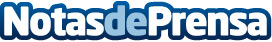 Smartick y Cabify recogen testimonios de las beneficiarias de las becas matemáticas por el Día de la NiñaCon motivo de la efeméride que se celebra a nivel internacional, ambas compañías difunden los vídeos de cinco niñas que ganaron las Becas Cabify Smartick hace un año, relatando sus aspiraciones y la profesión que les gustaría ejercer cuando sean mayores. En 2018, en el marco del Día Internacional de la Mujer, Cabify y Smartick ofrecieron 1.500 becas anuales del método online de aprendizaje de las matemáticas a niñas de entre 4 y 14 años, valoradas en 100.000 dólares (más de 81.000€)Datos de contacto:Redacción914115868Nota de prensa publicada en: https://www.notasdeprensa.es/smartick-y-cabify-recogen-testimonios-de-las Categorias: Educación Innovación Tecnológica Otras ciencias http://www.notasdeprensa.es